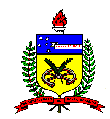 Universidade Federal de Santa CatarinaCentro de Ciências da Saúde – Departamento de Clínica MédicaCampus Universitário – Trindade – Florianópolis/SCAMBULATÓRIO DE EPILEPSIA – RETORNO – DATA: ____ / ____ / ____Nome: _______________________________________________________________ Registro: __ __ __ __ __ __ Idade: ________________ Telefone: (__ __) _______________________________________________________*Imprescindível anotar todos os telefones para contato e não deixar qualquer casela em branco neste formulário!RESUMO DA HISTÓRIA:                     IDADE DE INÍCIO DAS CRISES REGULARES:_________________ anos____________________________________________________________________________________________________________________________________________________________________________________________________________________________________________________________________________________________________________________________________________________________________________Laudo do último EEG (___/___/______), laudado por: _______________________________________________Sensibilidade < 50%, portanto, EEG normal NÃO descarta epilepsia, cujo diagnóstico é CLÍNICO. O EEG serve para a classificação do tipo de crise e síndrome epiléptica que, uma vez definida, não há necessidade de novos EEGs de controle. Se vier normal, deve ser repetida em privação de sono até encontrar a anormalidade presumida clinicamente. Paroxismos epileptiformes: (  ) SIM     (  ) NÃO     - Eletrodos: __________________________________________Outras alterações: ____________________________________________________________________________Laudo da última RM (___/___/______), laudado por: _______________________________________________Exame PADRÃO-OURO, mandatório para definir a lesão estrutural necessária para o diagnóstico sindrômico de pacientes com epilepsia (PCE) e guiar terapêutica (candidato cirúrgico ou não). Necessário apenas 1 exame. Descrever achado e sua localização. Esclerose mesial temporal comprovada por RM (  ) SIM; (  ) NÃO; Lado: (  ) D; (  ) E; (  ) Bilateral______________________________________________________________________________________________________________________________________________________________________________________ Confirma farmacorresistência? (  ) SIM     (  ) NÃO     Epilepsia farmacorresistente é aquela na qual ocorre falha na remissão de crises, apesar de uma intervenção em doses adequadas e bem toleradas com, ao menos, dois medicamentos antiepilépticos (MAE) em mono- ou politerapia. Para ser considerada efetiva a terapêutica deve promover um intervalo assintomático de, pelo menos, três vezes o período sem crises prévio à intervenção ou maior do que 12 meses.Pacientes com má adesão ou terapia inadequada não podem ser considerados refratários até que a terapêutica seja corrigida. Também é importante a revisão do diagnóstico, pois diversas condições podem simular crises convulsivas (Kwan et al. Commission ILAE. Epilepsia, 2011).Definições ILAE (Fisher et al., 2014)Epilepsia é um distúrbio cerebral caracterizado por uma predisposição a gerar crises epilépticas e por todas as consequências neurobiológicas, cognitivas e sociais desta condição. Critérios operacionais para o diagnóstico de epilepsia: 1) ≥ 2 crises epilépticas não provocadas ou reflexas com intervalo > 24 horas; 2) Uma crise não-provocada com probabilidade de ocorrência de novas crises ≅ a 60%; 3) Diagnóstico clínico de uma síndrome epiléptica. Crise epiléptica, por sua vez, é definida como a ocorrência transitória de um sinal ou sintoma decorrente de uma atividade neuronal anormal, excessiva e síncrona do cérebro.Medicações em uso (descrever MAEs e todos os outros em uso, nome genérico, forma de apresentação em mg ou ml, posologia diária, e há quanto tempo em uso nesta posologia. Assinalar com * aquele que o paciente considerar que mais o ajudou. DMT = dose máxima tolerada, ou seja, paciente já utilizou dose maior e precisou baixar por efeitos colaterais intoleráveis e, portanto, a DMT é a dose máxima que o paciente tolera sem efeitos colaterais intoleráveis):1. ___________________________________________________________________________ DMT: (  ) S; (  ) N2. ___________________________________________________________________________ DMT: (  ) S; (  ) N3. ___________________________________________________________________________ DMT: (  ) S; (  ) N4. ___________________________________________________________________________ DMT: (  ) S; (  ) NOutros: _____________________________________________________________________________________JÁ UTILIZOU SEGUINTES MAEs: __________________________________________________________________________________________________________________________________________________________Tipos de crise: Circular todas aquelas que se aplicam. *Não classificadas são aquelas nas quais faltam informações.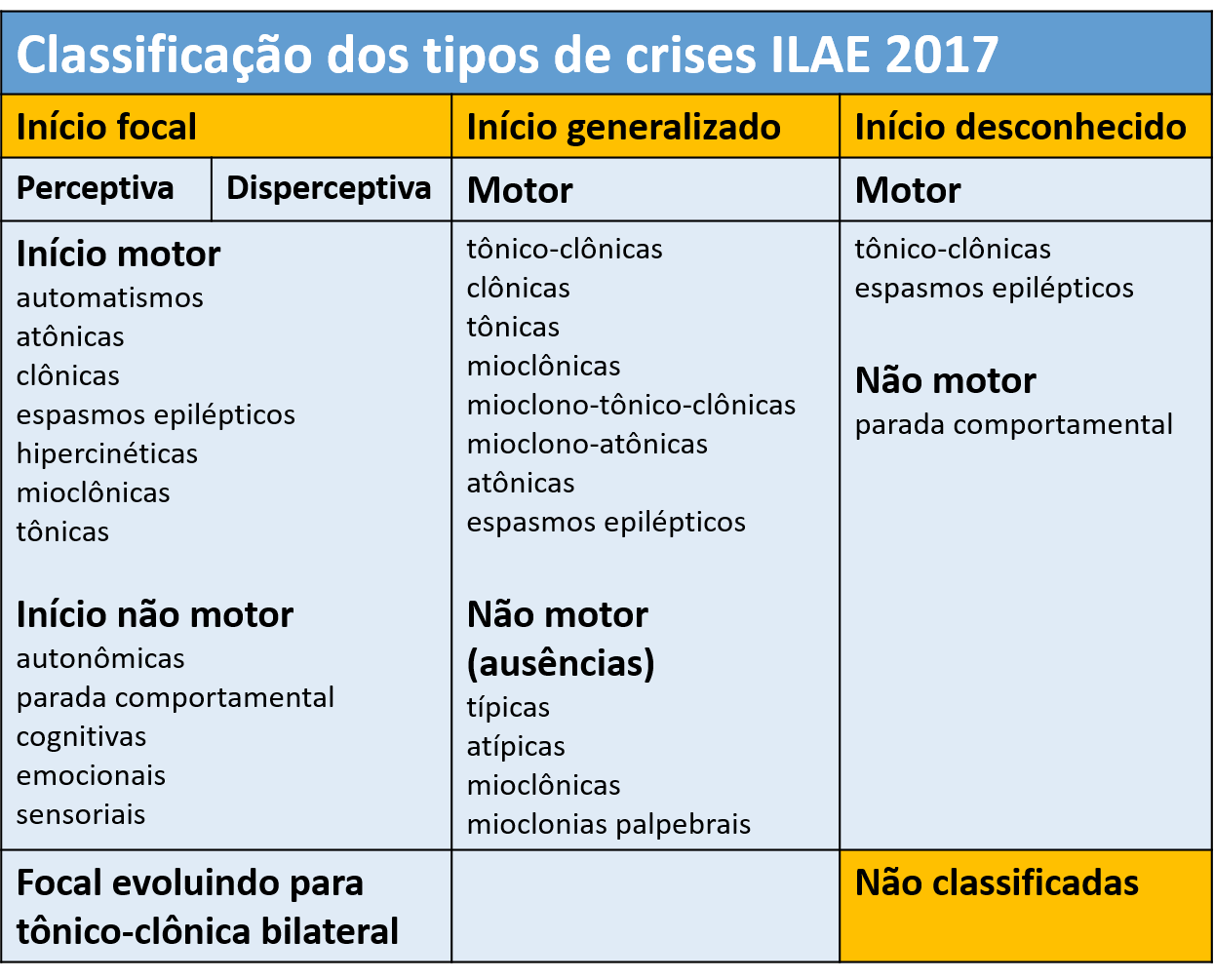 Freqüência das crises (descrever média dos últimos 3 meses para cada tipo de crise - /semana, /mês, /ano)1. _________________________________________________________________________________________2. _________________________________________________________________________________________3. _________________________________________________________________________________________Eventos adversosDEFINIÇÃO: Qualquer ocorrência médica inconveniente em um paciente que recebe um produto farmacêutico que não necessariamente tem uma relação causal com esse tratamento.______________________________________________________________________________________________________________________________________________________________________________________ ______________________________________________________________________________________________________________________________________________________________________________________ Exame físico e neurológico:Peso: ______________ kg          ___________________________________________________________________________________________Exames complementares (___/___/______)ROTINA: Hemograma, Na, K, Ca, Creatinina, Ureia, glicemia, Gama-GT, ALT, AST, TSH, colesterol total e frações, triglicerídeos ANUALMENTE______________________________________________________________________________________________________________________________________________________________________________________ ANÁLISEDiagnóstico sindrômico: (  ) Genética; (  ) Estrutural; (  ) Metabólica; (  ) Imune; (  ) Infecciosa; (  ) DesconhecidaEtiologia: ___________________________________________________________________________________(  ) Focal (CID-10 G40.2): (  ) Frontal; (  ) Temporal; (  ) Parietal; (  ) Occipital; (  ) Multifocal; (  ) DesconhecidoLado da lesão: (  ) Direto; (  ) Esquerdo; (  ) Bilateral; (  ) Desconhecido(  ) Generalizado (CID-10 G40.3): _______________________________________________________________Comorbidades psiquiátricas (presentes em até 50% dos PCE): _________________________________________CONDUTA1. Fornecer folder sobre "O que é epilepsia e cirurgia de epilepsia". 2. Fornecer 2 folhas de diário de crises, ensinando o paciente como utilizá-lo (1 folha para ele preencher e outra folha para ele tirar cópias sempre que necessário. SEMPRE cobrar o diário de crises em TODAS as consultas).2. Fornecer receituário médico com MAEs suficientes até o retorno do paciente OU fornecer formulário de contra-referência para UBS solicitando renovação de receituário até data do retorno.  Mudança DAEs_____________________________________________________________________________ Exames solicitados__________________________________________________________________________Outros:________________________________________________________________________________________________________________________________________________________________________________RETORNO AGENDADO PARA: ______ / _______ / ________Assinatura e carimbo do médicoPrincípios gerais de tratamento:1. 60% dos PCE ficarão livres de crises com 1 ou 2 MAEs. Portanto, SEMPRE iniciar o tratamento com 1a MONOTERAPIA.2. Não há dose mínima. Iniciar tratamento sempre com a menor dose possível e aumentar lentamente até controle das crises ou surgirem efeitos colaterais não-toleráveis. Sem controle  2a MONOTERAPIA. Sempre revendo diagnóstico e adesão ao tratamento caso não haja controle. 3. Objetivo do tratamento é alcançar o controle total das crises com a MÍNIMA dose possível e SEM efeitos colaterais intoleráveis. Informe o paciente sobre: (1) o tempo para o tratamento fazer efeito, (2) efeitos colaterais possíveis, (3) o risco da parada abrupta da medicação (estado de mal epiléptico, acidentes e morte), (4) a necessidade de acompanhamento regular e adesão medicamentosa. 4. Configurou farmacorresistência a 2 MAEs em MONOTERAPIA  (1) politerapia (com MAEs de diferentes mecanismos de ação), (2) oferecer tratamento cirúrgico (fornecer TFD para fora do estado); se contraindicação cirúrgica, oferecer (3) dieta cetogênica (HU/UFSC) ou estimulador vagal (processo judicial).5. Paciente livre de crises por 2-5 anos em uso de MAEs (+ único tipo de crise focal ou generalizada, exame neurológico normal e QI normal)  descontinuar tratamento lentamente e alta para UBS.6. Marcar retornos a cada 3-4 meses (conforme vaga) ou < tempo SN. MAEs disponíveis na farmácia básica do SUSOutros MAEs (*aqueles disponíveis via LME - farmácia complementar do SUS - renovar cada 3 meses)Guideline ILAE com nível de evidência para o tratamento da epilepsia em monoterapia inicial (Glauser et al., 2013)Adultos com crises de início focalCarbamazepinaA; FenobarbitalA; LevetiracetamA;  ZonisamidaA; ValproatoBCrianças com crises de início focalOxcarbazepinaAIdosos com crises de início focalGabapentinaA; LamotriginaA; CarbamazepinaC; TopiramatoD; ValproatoD.Adultos com crises tônico-clônico generalizadasValproatoC; FenobarbitalC; FenoitoinaC; CarbamazepinaC; TopiramatoC; LamotriginaC; OxcarbazepinaC; GabapentinaD; LevetiracetamDCrianças com crises tônico-clônico generalizadasValproatoC; FenobarbitalC; FenoitoinaC; CarbamazepinaC; TopiramatoC; OxcarbazepinaDCrianças com crises de ausênciaValproatoA, EtossuximidaA; LamotriginaCMedicamentoFenitoína (PHT)Fenobarbital (PB)Carbamazepina (CBZ)Valproato de sódio (VPA)Apresentação100mg100mg200mg250mgDose inicial1cp 2x/dia cada 1-2 sem.1cp 1x/dia1cp 2x/dia cada 1-2 sem.1cp 2x/dia cada 1-2 sem.Manutenção300 mg/dia 12/12h.100 mg/dia600-1000 mg/dia 8/8h.1500 mg/dia 12/12h.ContraindicaçãoCrises de ausência e crises mioclônicasCrises mioclônicas, de ausência ou atônicas e gestantesGestantes e crianças menores de 2 anosMetabolismoHepáticoIndutor CYP450T1/2 = 7-60h.HepáticoIndutor CYP450T1/2 = 50-120h.HepáticoIndutor CYP450T1/2 = 10-20h.HepáticoInibidor CYP450T1/2 = 6-20h.Nível sérico10-20 mcg/ml10-40 mcg/ml4-12 mcg/ml50-100 mcg/mlEfeitos adversosSonolência, ataxia, disartria, nistagmo, náusea, depressão, diplopia, acne, hisutismo, anemia, hiperplasia gengivalSedação, tontura, cefaléia, depressão, redução da concentração, lentificação psicomotoraNáusea, cefaléia, tontura, sedação, diplopia, nistagmo, incoordenação motora, ganho ponderal e redução da densidade óssea, hipoNaNáuseas, vômitos, dispepsia, ganho ponderal, edema MMII, sonolência, alopecia, SOP, trombocitopenia, parkinsonismo, gota, encefalopatia, teratogêneseIdiossincrasiasRash, SSJ, NET, reações de hipersensibilidade (anemia, lupus)SSJ, NET, lupus induzido por drogas, hepatotoxicidade, reações de hipersensibilidade (rash, neutropenia)Hepatotoxicidade, pancreatite aguda medicamentosa ApresentaçãoDose inicialManutençãoMetabolismoEfeitos adversosEtossuximida*(ESM)Xarope 50 mg/ml (frasco com 120 ml)250-500 mg/dia cada 1-2 sem.1250 mg/dia 2x/diaHepáticoNem induz nem inibe CYP450T1/2 = 30-60h.Cefaleia, irritabilidade, depressão, ansiedade, perda de pesoGabapentina*(GBP)100, 300, 400, 600, 800 mgsol. oral 50 mg/ml300-600 mg/dia cada 1-2 sem.1800 mg/dia 2x/diaNenhumNem induz nem inibe CYP450T1/2 = 5-7h.Ganho de peso, edema periféricoLacosamida(LCM)50, 100, 150, 20 mgsol. oral 10 mg/mlampolas 200 mg50 mg/dia cada 1-2 sem.200-400 mg/dia 2x/diaRenalNem induz nem inibe CYP450T1/2 = 13h.Tontura, diplopia, borramento visual, cefaleia, náusea, prolongamento PRLamotrigina*(LTG)25, 50, 100 mg25 mg/dia cada 2 sem.300 mg/dia2x/diaHepáticoNem induz nem inibe CYP450T1/2 = 10-35h.SSJ, NET, hipersensibilidadeLevetiracetam(LEV)250, 750 mg250-500 mg/dia cada 1-2 sem.1500-3000 mg/dia2x/diaNão-hepáticoNem induz nem inibe CYP450T1/2 = 6-8h.Ansiedade, agitação, psicoseOxcarbazepina*(OCBZ)300, 600 mg300-600mg/dia cada 1-2 sem.1200-2400 mg/dia2x/diaHepáticoIndutor dose-dpd.T1/2 = 8-15h.SSJ, NET, hipoNa, leucopenia, hipersensibilidadeTopiramato*(TPM)25, 50, 100 mg25 mg/dia cada 2 sem.300 mg/dia2x/diaHepáticoIndutor dose-dpd.T1/2 = 18-25h.Nefrolitíase, glaucoma, acidose metabólica, hipohidrose, lentificação psicomotora, disfasia, irritabilidade, parestesias, perda de pesoVigabatrina*(VGB)2000 mg/diaNenhumNem induz nem inibe CYP450T1/2 = 4-7h.Defeitos do campo visual, psicose, depressão, ganho de peso, sedação